Amended Minutes: ACC – VI Executive MeetingTuesday 12 May 2020     7.00 pm Zoom meeting in the time of Covid 19Present: Catrin Brown, David Lemon, Christine Fordham, Barb Baker, Martin Hofmann, Mike Hubbard, Chris Jensen, Robie Macdonald, Laura Darling, Garth Stewart, Josh Slatkoff, Liz WilliamsMeeting called to order at 7:20pm, following resolution of minor technical issues1. Adoption of the agendaMotion:   Garth Stewart; Second: Christine Fordham.  Carried									2. Adoption of the minutes of the executive meeting 17 March 2020 (discussions via Google doc)Motion: Mike Hubbard; Second: Barb Baker.  Carried3. Finances update										Garth  Statements are attached.  There is some GST liability to be accounted for, but the amount is as yet uncertain.  There is $10,000 in the contingency fund (the interest is paid into the regular chequing account each year) which is available if financial circumstances caused by the continuing pandemic require it.  All finances are now kept on the club laptop in Quicken (with a second copy of the program for the hut committee).  The summer camps and all large trips are now handled through a separate program account, which now holds the funds for this year’s summer camp; the signing authorities for the account are Colleen Kastner, Jeff Beddoes and Mike Hubbard.Amendment: An email vote prior to the meeting of the executive authorized purchase of an annual Zoom licence at a cost of $200 for on-line meetings while pandemic restrictions are in place and to facilitate out-of-town participation beyond that period.4. Impact of Covid-19 on ACC-VI   							CatrinCancellations:  The feedback on the hut closure and club trip cancellations has been positive.  Following the lead from the national club, activities have been closed until mid-June; hut closures may go on longer, and no reservations are being taken at present.  National has cancelled the 2020 GMC.Scheduled events from mid-June: The camp committee has set mid-June as the date at which a decision will be made whether to hold the camp, and this has been communicated to the registrants, along with the proposed conditions for individual cancellations should the camp go ahead.  If we decide to run it despite National having cancelled other camps such as the GMC, are there any insurance implications for the Section?  The Camp Committee will ask Christine to bring this up with National.  If the camp is held (which depends on travel and other public health restrictions) and some present registrants drop out, refunds will be given and the gaps either filled from the waiting list, or weeks could be consolidated.  An executive meeting will be required to decide on club activities post-June 15th. Implications: Section membership may drop if the lack of activities goes on for too much longer; one possibility is to schedule small local trips (e.g. 6 participants with distancing).  A decision on that will be made mid-June.  The Banff Mountain Film Festival may be problematic, given restrictions on group sizes for events, and that could have a serious financial impact.  There is also some possible liability for pre-booked ski trips next year, although the one using an ACC hut is probably deferrable.  Virtual events are also an option, and the May 14th virtual slideshow will be a first trial.  It may not be possible to hold the August BBQ at Mike and Colleen’s; perhaps it could move to a large field somewhere.5. Hišimy̓awiƛ hut report									Chris	In February 60% of the capacity was used.  The hut closed in mid-March, which reduced revenue for planned upgrades, such as better batteries and backup generator.  Those may have to be postponed.  There is about $4,000 in the main hut account, and there is some additional money in a reserve account, which means there is enough money to manage through this year.  Some minor maintenance has been done, and the only resupply needed this year will be propane.  No reservations are being accepted now, as the hut is closed, but the toilet remains open.  There may be some security issues as the snow leaves, so we may need to have some custodians (perhaps from the hut committee) there during the summer.   			 6. Island Bushwhacker Annual 								RobFeedback from 2019 process:  The on-line edition is out and looks great; the colour pictures add a lot.  The hard-copy print edition has not been produced yet.  If we do make one, a list of who wants it will be needed, which Kathy should have.  The on-line version can be downloaded and printed, but it would need some revisions first, especially in the images, and that would be quite a lot of work.  Planning ahead for 2020: For now, we will stay with the on-line version only, and decide later on whether to produce a print version (black & white only), depending on our financial status and demand for the print version.  Material for the 2020 Bushwhacker may be thin, with trips and other activities on hold for then pandemic.7.  Access and environment     								Barb Little to report at present.  The FMCBC is trying to arrange a June meeting with Mosaic concerning Island access issues and has asked ACC-VI to participate.  The Ranger motorized group has an agreement with Mosaic for access and monitoring, something Mosaic has not been willing to give ACC-VI.  Chris Jensen is going to join the Ranger group.  Mosaic is still maintaining the on-line access map for gate openings.8. Communication channels 								CatrinThe list of our communication channels is attached; these are more important than ever under the pandemic restrictions.  Note that the on-line IBA is searchable.  No club information should be distributed solely by the Facebook page, as that does not reach everyone.  The current level of email notice traffic was felt to be OK; the communications team controls access to it.9.  Planning ahead 									Catrin  Mostly on hold as conditions are changing quickly.  Consider continuing the on-line slide shows through the summer if the trial run May 14th goes well.10.   Next Meeting:  TBA, near June 10th.Attachments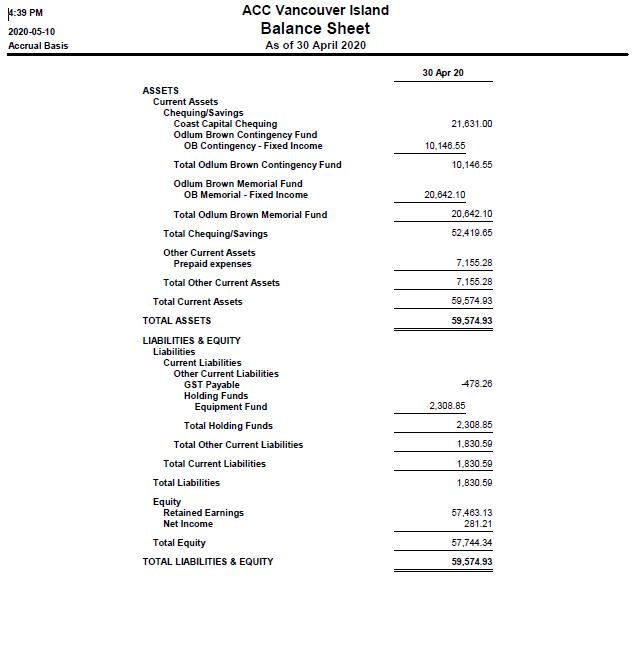 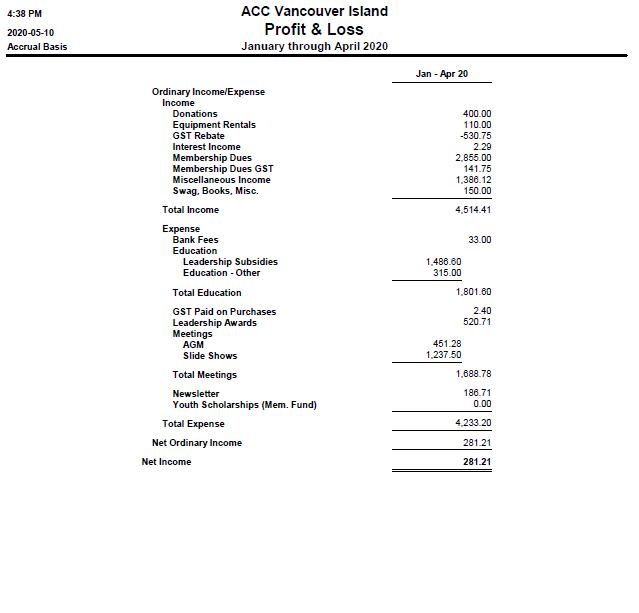 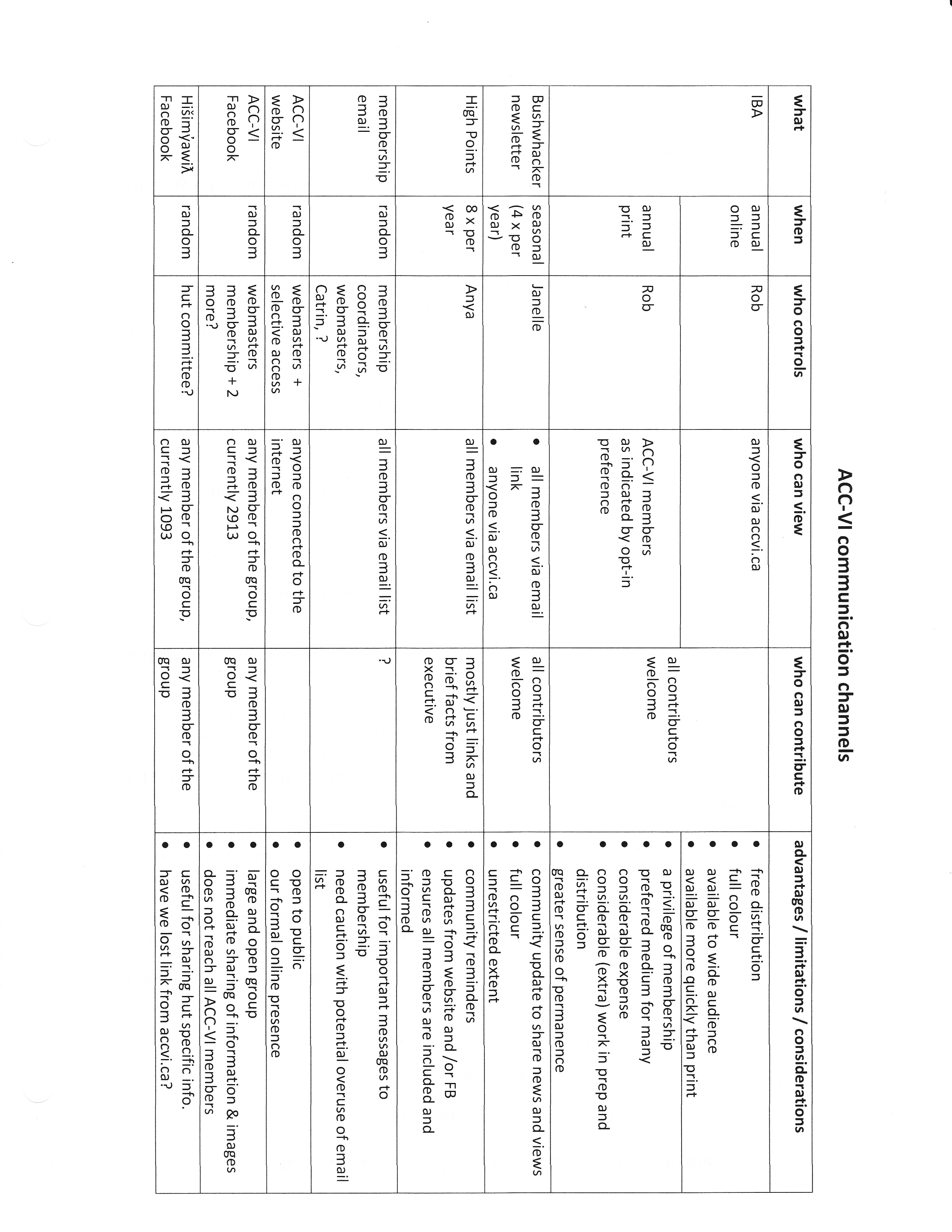 